                            Charter Academy of the Redwoods                   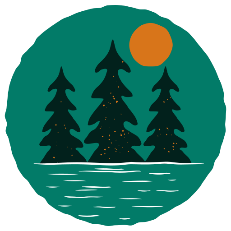 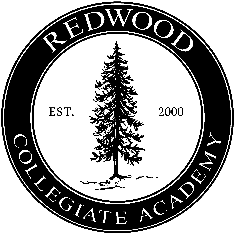                                                 Regular Meeting		                       Fullerton Classroom                                                (707) 467-0500                          March 12, 2024 * 6:00 p.m. Open SessionWelcome! The agenda is provided for this regular meeting of the Board of Directors of Charter Academy of the Redwoods, a non-profit public benefit corporation. All business of the Board is limited to these items and is conducted to fulfill the mission of preparing students for a successful future in safe, challenging, well-managed charter schools. If you wish to speak or present written comments, please notify the chairperson. A copy of any items that are identified as “back-up” is available upon request.Welcome and OpeningCall to Order/Roll Call   Adoption of AgendaPresident’s ReportSecretary’s/Treasurer’s Report (Robertson & Associates letter of February 6th, 2024)II.	 Consent Items--The following items are submitted to the Board of Directors to be acted on at one time without discussion. Each item is considered routine and non-controversial. Any Director may request any item be pulled for discussion or separate vote.  Approval of Minutes—The Directors are requested to approve the minutes of the regular meeting of January 30, 2024. (back-up) Regular Meeting—Action ItemsApproval of Budget Revisions—The Directors are requested to approve the 2023-24 budgetrevisions for Sequoia Career Academy and Redwood Collegiate Academy. (back-up)Approval of Second Interim Report—The Directors are requested to approve the 2023-24 Second Interim Report for Sequoia Career Academy and Redwood Collegiate Academy. (back-up) Approval of Salary Schedule Revisions--The Directors are requested to approve revisions to the 2024-2025 salary schedule. (back-up)Approval of Overnight Trips—The Directors are requested to approve overnight trips to San Francisco, Alameda (USS Hornet), and Avenue of the Giants for Redwood Collegiate Academy students.Approval of Proposition 28 Plans—The Directors are requested to approve the Proposition 28 Plans for Redwood Collegiate Academy and Sequoia Career Academy. (back up)Approval of MOUs with UUSD for 2024-2025—The Directors are requested to approve the MOUs for Redwood Collegiate Academy and Sequoia Career Academy for the 2024-2025 school year.IV.          Public Comment for Items Not on the Agenda—The Board reserves 10 minutes for members of the public to address the Board on items not on the agenda and within its jurisdiction. The Board is prohibited by law from taking action on matters not on the agenda, but may ask questions to clarify the speaker's comment, briefly answer questions, and refer the speaker to follow up with a specific staff member.V.  	Next Regular Meeting—Tuesday, May 7, 2024 @ 6:00 p.m. @ Redwood Collegiate Academy VI.	Adjournment   